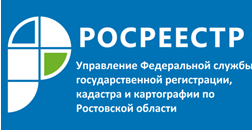 Пресс-релиз23.11.201812 декабря 2018 года в День Конституции Российской Федерации Росреестр проведет приём граждан.По поручению Президента Российской Федерации ежегодно, начиная с 12 декабря 2013 года, в День Конституции Российской Федерации проводится общероссийский день приёма граждан.В рамках проведения общероссийского дня приёма граждан 12 декабря 2018 года в Управлении Росреестра по Ростовской области состоится приём граждан руководителем Управления, а также специалистами Управления по ведущим (основным) направлениям деятельности:– государственный кадастровый учёт;– государственная регистрация прав;– получение услуг Росреестра в электронном виде;– кадастровая оценка недвижимости;– деятельность кадастровых инженеров;– государственный земельный надзор;– предоставление материалов и данных из федерального картографо-геодезического фонда;– лицензирование геодезических и картографических работ.Приём граждан будет осуществляться с 12.00 до 20.00 по адресу:  г. Ростов-на-Дону, Береговая, д.  11/1.Личный приём проводится в порядке живой очереди при предоставлении документа, удостоверяющего личность (паспорт). Кроме того, граждане могут воспользоваться возможностью предварительной записью на приём, которая осуществляется по телефону: +7(938)169-51-67.В общероссийский день приёма граждан на вопросы посетителей ответит:– исполняющий обязанности руководителя Управления Росреестра по Ростовской области Третьяков Сергей Викторович;– начальник отдела государственной регистрации недвижимости Явленская Наталья Васильевна;  – начальник отдела регистрации недвижимости в электронном виде Жеребилова Ирина Александровна;– начальник отдела регистрации арестов Цыганкова Евгения Викторовна;– начальник отдела государственного земельного надзора Манукян Самвел Альбертович;– начальник отдела землеустройства, мониторинга земель и кадастровой оценки недвижимости Базаров Владимир Александрович;– начальник отдела геодезии и картографии Германов Сергей Михайлович;– начальник отдела правового обеспечения Козьменко Олег Геннадьевич.О РосреестреФедеральная служба государственной регистрации, кадастра и картографии (Росреестр) является федеральным органом исполнительной власти, осуществляющим функции по государственной регистрации прав на недвижимое имущество и сделок с ним, по оказанию государственных услуг в сфере осуществления государственного кадастрового учета недвижимого имущества, землеустройства, государственного мониторинга земель, государственной кадастровой оценке, геодезии и картографии. Росреестр выполняет функции по организации единой системы государственного кадастрового учета и государственной регистрации прав на недвижимое имущество, а также инфраструктуры пространственных данных Российской Федерации. Ведомство также осуществляет федеральный государственный надзор в области геодезии и картографии, государственный земельный надзор, государственный надзор за деятельностью саморегулируемых организаций кадастровых инженеров, оценщиков и арбитражных управляющих.Подведомственными учреждениями Росреестра являются ФГБУ «ФКП Росреестра» и ФГБУ «Центр геодезии, картографии и ИПД».Контакты для СМИE-mail :  BerejnayaNA@r61.rosreestr.ruwww.rosreestr.ru